Подпись Плательщика (уполномоченного представителя): _______________________________________________/__________________________/           (должность уполномоченного лица, подпись)		             (Ф.И.О)._______________________________________________/___________________________/           (должность уполномоченного лица, подпись)		             (Ф.И.О).Индивидуальный предприниматель/Адвокат/Нотариус  ___________________________________             		                                                                 (Ф.И.О. полностью, подпись)м.п.		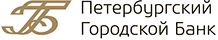 Акционерное общество "ПЕТЕРБУРГСКИЙ ГОРОДСКОЙ БАНК"(АО "ГОРБАНК"), 191186, Санкт-Петербург, Итальянская ул., д.15, лит. Ател: (812) 449 95 59, факс: (812) 449 95 99, www.gorbank.spb.ruИНН 7831001239 КПП 784101001 БИК 044030814К/с 30101810200000000814 в Северо-Западном ГУ Банка РоссииЗАЯВЛЕНИЕ НА ОТКРЫТИЕ АККРЕДИТИВАЗАЯВЛЕНИЕ НА ОТКРЫТИЕ АККРЕДИТИВАЗАЯВЛЕНИЕ НА ОТКРЫТИЕ АККРЕДИТИВАЗАЯВЛЕНИЕ НА ОТКРЫТИЕ АККРЕДИТИВАЗАЯВЛЕНИЕ НА ОТКРЫТИЕ АККРЕДИТИВАЗАЯВЛЕНИЕ НА ОТКРЫТИЕ АККРЕДИТИВАЗАЯВЛЕНИЕ НА ОТКРЫТИЕ АККРЕДИТИВАЗАЯВЛЕНИЕ НА ОТКРЫТИЕ АККРЕДИТИВАЗАЯВЛЕНИЕ НА ОТКРЫТИЕ АККРЕДИТИВАЗАЯВЛЕНИЕ НА ОТКРЫТИЕ АККРЕДИТИВАНомерДатаДатаАО «ГОРБАНК»АО «ГОРБАНК»Общая сумма цифрамиОбщая суммапрописью ИННСч. №Сч. №Сч. №(Юридическое лицо – полное наименование, ИНН;Индивидуальный предприниматель – ФИО, ИНН)Плательщик(Юридическое лицо – полное наименование, ИНН;Индивидуальный предприниматель – ФИО, ИНН)Плательщик(Юридическое лицо – полное наименование, ИНН;Индивидуальный предприниматель – ФИО, ИНН)Плательщик(Юридическое лицо – полное наименование, ИНН;Индивидуальный предприниматель – ФИО, ИНН)ПлательщикСч. №Сч. №Сч. №Банк ПлательщикаБанк ПлательщикаБанк ПлательщикаБанк ПлательщикаБИКБИКБИКБанк ПлательщикаБанк ПлательщикаБанк ПлательщикаБанк ПлательщикаСч. №Сч. №Сч. № ИННСч. №Сч. №Сч. №Получатель первыйПолучатель первыйПолучатель первыйПолучатель первыйСч. №Сч. №Сч. №Получатель первыйПолучатель первыйПолучатель первыйПолучатель первыйСумма цифрамиСумма цифрамиСумма цифрамиПолучатель первыйПолучатель первыйПолучатель первыйПолучатель первыйСумма прописьюСумма прописьюСумма прописьюБанк ПолучателяБанк ПолучателяБанк ПолучателяБанк ПолучателяБИКБИКБИКБанк ПолучателяБанк ПолучателяБанк ПолучателяБанк ПолучателяКор.сч. №Кор.сч. №Кор.сч. № ИННСч. №Сч. №Сч. №Получатель второйПолучатель второйПолучатель второйПолучатель второйСч. №Сч. №Сч. №Получатель второйПолучатель второйПолучатель второйПолучатель второйСумма цифрамиСумма цифрамиСумма цифрамиПолучатель второйПолучатель второйПолучатель второйПолучатель второйСумма прописьюСумма прописьюСумма прописьюБанк ПолучателяБанк ПолучателяБанк ПолучателяБанк ПолучателяБИКБИКБИКБанк ПолучателяБанк ПолучателяБанк ПолучателяБанк ПолучателяКор.сч. №Кор.сч. №Кор.сч. №Банк-эмитентБанк-эмитентБанк-эмитентБанк-эмитентБИКБИКБИКБанк-эмитентБанк-эмитентБанк-эмитентБанк-эмитентКор.сч. №Кор.сч. №Кор.сч. №Исполняющий банкИсполняющий банкИсполняющий банкИсполняющий банкБИКБИКБИКИсполняющий банкИсполняющий банкИсполняющий банкИсполняющий банкКор.сч. №Кор.сч. №Кор.сч. №ВидаккредитиваВидаккредитива покрытый (депонированный)  делимый (частичные отгрузки/выплаты разрешены)  неделимый (частичные отгрузки/выплаты запрещены) безотзывный                              отзывный покрытый (депонированный)  делимый (частичные отгрузки/выплаты разрешены)  неделимый (частичные отгрузки/выплаты запрещены) безотзывный                              отзывный покрытый (депонированный)  делимый (частичные отгрузки/выплаты разрешены)  неделимый (частичные отгрузки/выплаты запрещены) безотзывный                              отзывный покрытый (депонированный)  делимый (частичные отгрузки/выплаты разрешены)  неделимый (частичные отгрузки/выплаты запрещены) безотзывный                              отзывный покрытый (депонированный)  делимый (частичные отгрузки/выплаты разрешены)  неделимый (частичные отгрузки/выплаты запрещены) безотзывный                              отзывный покрытый (депонированный)  делимый (частичные отгрузки/выплаты разрешены)  неделимый (частичные отгрузки/выплаты запрещены) безотзывный                              отзывный покрытый (депонированный)  делимый (частичные отгрузки/выплаты разрешены)  неделимый (частичные отгрузки/выплаты запрещены) безотзывный                              отзывный покрытый (депонированный)  делимый (частичные отгрузки/выплаты разрешены)  неделимый (частичные отгрузки/выплаты запрещены) безотзывный                              отзывныйСрок действия аккредитиваСрок действия аккредитива(дата закрытия в формате ДД.ММ.ГГГГ)(дата закрытия в формате ДД.ММ.ГГГГ)(дата закрытия в формате ДД.ММ.ГГГГ)(дата закрытия в формате ДД.ММ.ГГГГ)(дата закрытия в формате ДД.ММ.ГГГГ)(дата закрытия в формате ДД.ММ.ГГГГ)(дата закрытия в формате ДД.ММ.ГГГГ)(дата закрытия в формате ДД.ММ.ГГГГ)Назначение платежа:Назначение платежа:Назначение платежа:Назначение платежа:Назначение платежа:Назначение платежа:Назначение платежа:Назначение платежа:Назначение платежа:Назначение платежа:Перечень документов, которые должны быть представлены по аккредитиву, и требования к ним:Перечень документов, которые должны быть представлены по аккредитиву, и требования к ним:Перечень документов, которые должны быть представлены по аккредитиву, и требования к ним:Перечень документов, которые должны быть представлены по аккредитиву, и требования к ним:Перечень документов, которые должны быть представлены по аккредитиву, и требования к ним:Перечень документов, которые должны быть представлены по аккредитиву, и требования к ним:Перечень документов, которые должны быть представлены по аккредитиву, и требования к ним:Перечень документов, которые должны быть представлены по аккредитиву, и требования к ним:Перечень документов, которые должны быть представлены по аккредитиву, и требования к ним:Перечень документов, которые должны быть представлены по аккредитиву, и требования к ним:Срок представления документов в Исполняющий банк -  в течение всего срока действия аккредитива.Срок представления документов в Исполняющий банк -  в течение всего срока действия аккредитива.Срок представления документов в Исполняющий банк -  в течение всего срока действия аккредитива.Срок представления документов в Исполняющий банк -  в течение всего срока действия аккредитива.Срок представления документов в Исполняющий банк -  в течение всего срока действия аккредитива.Срок представления документов в Исполняющий банк -  в течение всего срока действия аккредитива.Срок представления документов в Исполняющий банк -  в течение всего срока действия аккредитива.Срок представления документов в Исполняющий банк -  в течение всего срока действия аккредитива.Срок представления документов в Исполняющий банк -  в течение всего срока действия аккредитива.Срок представления документов в Исполняющий банк -  в течение всего срока действия аккредитива.Дополнительные условия: Способ исполнения аккредитива – по предоставлении документов.Частичное исполнение аккредитива запрещено.Исполнение аккредитива третьему лицу невозможно.Дополнительные условия: Способ исполнения аккредитива – по предоставлении документов.Частичное исполнение аккредитива запрещено.Исполнение аккредитива третьему лицу невозможно.Дополнительные условия: Способ исполнения аккредитива – по предоставлении документов.Частичное исполнение аккредитива запрещено.Исполнение аккредитива третьему лицу невозможно.Дополнительные условия: Способ исполнения аккредитива – по предоставлении документов.Частичное исполнение аккредитива запрещено.Исполнение аккредитива третьему лицу невозможно.Дополнительные условия: Способ исполнения аккредитива – по предоставлении документов.Частичное исполнение аккредитива запрещено.Исполнение аккредитива третьему лицу невозможно.Дополнительные условия: Способ исполнения аккредитива – по предоставлении документов.Частичное исполнение аккредитива запрещено.Исполнение аккредитива третьему лицу невозможно.Дополнительные условия: Способ исполнения аккредитива – по предоставлении документов.Частичное исполнение аккредитива запрещено.Исполнение аккредитива третьему лицу невозможно.Дополнительные условия: Способ исполнения аккредитива – по предоставлении документов.Частичное исполнение аккредитива запрещено.Исполнение аккредитива третьему лицу невозможно.Дополнительные условия: Способ исполнения аккредитива – по предоставлении документов.Частичное исполнение аккредитива запрещено.Исполнение аккредитива третьему лицу невозможно.Дополнительные условия: Способ исполнения аккредитива – по предоставлении документов.Частичное исполнение аккредитива запрещено.Исполнение аккредитива третьему лицу невозможно.Необходимость подтверждения документов Плательщиком (при наличии)Необходимость подтверждения документов Плательщиком (при наличии)Необходимость подтверждения документов Плательщиком (при наличии)Необходимость подтверждения документов Плательщиком (при наличии)Необходимость подтверждения документов Плательщиком (при наличии)Необходимость подтверждения документов Плательщиком (при наличии)   требуется             требуется             требуется             не требуется          Порядок оплаты комиссионного вознаграждения за открытие аккредитива:  за счет Получателя средств  за наш счет  за счет Получателя средств в сумме ______ руб ___,   за наш счет в сумме ______ руб ___.Порядок оплаты комиссионного вознаграждения за открытие аккредитива:  за счет Получателя средств  за наш счет  за счет Получателя средств в сумме ______ руб ___,   за наш счет в сумме ______ руб ___.Порядок оплаты комиссионного вознаграждения за открытие аккредитива:  за счет Получателя средств  за наш счет  за счет Получателя средств в сумме ______ руб ___,   за наш счет в сумме ______ руб ___.Порядок оплаты комиссионного вознаграждения за открытие аккредитива:  за счет Получателя средств  за наш счет  за счет Получателя средств в сумме ______ руб ___,   за наш счет в сумме ______ руб ___.Порядок оплаты комиссионного вознаграждения за открытие аккредитива:  за счет Получателя средств  за наш счет  за счет Получателя средств в сумме ______ руб ___,   за наш счет в сумме ______ руб ___.Порядок оплаты комиссионного вознаграждения за открытие аккредитива:  за счет Получателя средств  за наш счет  за счет Получателя средств в сумме ______ руб ___,   за наш счет в сумме ______ руб ___.Порядок оплаты комиссионного вознаграждения за открытие аккредитива:  за счет Получателя средств  за наш счет  за счет Получателя средств в сумме ______ руб ___,   за наш счет в сумме ______ руб ___.Порядок оплаты комиссионного вознаграждения за открытие аккредитива:  за счет Получателя средств  за наш счет  за счет Получателя средств в сумме ______ руб ___,   за наш счет в сумме ______ руб ___.Порядок оплаты комиссионного вознаграждения за открытие аккредитива:  за счет Получателя средств  за наш счет  за счет Получателя средств в сумме ______ руб ___,   за наш счет в сумме ______ руб ___.Порядок оплаты комиссионного вознаграждения за открытие аккредитива:  за счет Получателя средств  за наш счет  за счет Получателя средств в сумме ______ руб ___,   за наш счет в сумме ______ руб ___.Специальные инструкции: Настоящим поручаю АО «ГОРБАНК» списать указанную в настоящем заявлении сумму денежных средств со счета, указанного в данном заявлении, и зачислить на счет покрытия, указанный в настоящем заявлении. Информация / уведомления по аккредитиву направляются на бумажном носителе на почтовый адрес, либо передаются на руки в офисе, где производилось открытие аккредитива. Настоящим даю АО «ГОРБАНК» акцепт (заранее данный акцепт) на списание со счета, открытого в АО «ГОРБАНК», денежных средств в оплату комиссий и иных расходов, понесенных Банком-эмитентом в связи с выполнением своих обязательств по аккредитиву.С Тарифами АО «ГОРБАНК» по осуществлению расчетов аккредитивами ознакомлен и согласен.Аккредитив подчиняется Гражданскому кодексу Российской Федерации, Положению Банка России от 29.06.2021 № 762-П «Положение о правилах осуществления перевода денежных средств»Специальные инструкции: Настоящим поручаю АО «ГОРБАНК» списать указанную в настоящем заявлении сумму денежных средств со счета, указанного в данном заявлении, и зачислить на счет покрытия, указанный в настоящем заявлении. Информация / уведомления по аккредитиву направляются на бумажном носителе на почтовый адрес, либо передаются на руки в офисе, где производилось открытие аккредитива. Настоящим даю АО «ГОРБАНК» акцепт (заранее данный акцепт) на списание со счета, открытого в АО «ГОРБАНК», денежных средств в оплату комиссий и иных расходов, понесенных Банком-эмитентом в связи с выполнением своих обязательств по аккредитиву.С Тарифами АО «ГОРБАНК» по осуществлению расчетов аккредитивами ознакомлен и согласен.Аккредитив подчиняется Гражданскому кодексу Российской Федерации, Положению Банка России от 29.06.2021 № 762-П «Положение о правилах осуществления перевода денежных средств»Специальные инструкции: Настоящим поручаю АО «ГОРБАНК» списать указанную в настоящем заявлении сумму денежных средств со счета, указанного в данном заявлении, и зачислить на счет покрытия, указанный в настоящем заявлении. Информация / уведомления по аккредитиву направляются на бумажном носителе на почтовый адрес, либо передаются на руки в офисе, где производилось открытие аккредитива. Настоящим даю АО «ГОРБАНК» акцепт (заранее данный акцепт) на списание со счета, открытого в АО «ГОРБАНК», денежных средств в оплату комиссий и иных расходов, понесенных Банком-эмитентом в связи с выполнением своих обязательств по аккредитиву.С Тарифами АО «ГОРБАНК» по осуществлению расчетов аккредитивами ознакомлен и согласен.Аккредитив подчиняется Гражданскому кодексу Российской Федерации, Положению Банка России от 29.06.2021 № 762-П «Положение о правилах осуществления перевода денежных средств»Специальные инструкции: Настоящим поручаю АО «ГОРБАНК» списать указанную в настоящем заявлении сумму денежных средств со счета, указанного в данном заявлении, и зачислить на счет покрытия, указанный в настоящем заявлении. Информация / уведомления по аккредитиву направляются на бумажном носителе на почтовый адрес, либо передаются на руки в офисе, где производилось открытие аккредитива. Настоящим даю АО «ГОРБАНК» акцепт (заранее данный акцепт) на списание со счета, открытого в АО «ГОРБАНК», денежных средств в оплату комиссий и иных расходов, понесенных Банком-эмитентом в связи с выполнением своих обязательств по аккредитиву.С Тарифами АО «ГОРБАНК» по осуществлению расчетов аккредитивами ознакомлен и согласен.Аккредитив подчиняется Гражданскому кодексу Российской Федерации, Положению Банка России от 29.06.2021 № 762-П «Положение о правилах осуществления перевода денежных средств»Специальные инструкции: Настоящим поручаю АО «ГОРБАНК» списать указанную в настоящем заявлении сумму денежных средств со счета, указанного в данном заявлении, и зачислить на счет покрытия, указанный в настоящем заявлении. Информация / уведомления по аккредитиву направляются на бумажном носителе на почтовый адрес, либо передаются на руки в офисе, где производилось открытие аккредитива. Настоящим даю АО «ГОРБАНК» акцепт (заранее данный акцепт) на списание со счета, открытого в АО «ГОРБАНК», денежных средств в оплату комиссий и иных расходов, понесенных Банком-эмитентом в связи с выполнением своих обязательств по аккредитиву.С Тарифами АО «ГОРБАНК» по осуществлению расчетов аккредитивами ознакомлен и согласен.Аккредитив подчиняется Гражданскому кодексу Российской Федерации, Положению Банка России от 29.06.2021 № 762-П «Положение о правилах осуществления перевода денежных средств»Специальные инструкции: Настоящим поручаю АО «ГОРБАНК» списать указанную в настоящем заявлении сумму денежных средств со счета, указанного в данном заявлении, и зачислить на счет покрытия, указанный в настоящем заявлении. Информация / уведомления по аккредитиву направляются на бумажном носителе на почтовый адрес, либо передаются на руки в офисе, где производилось открытие аккредитива. Настоящим даю АО «ГОРБАНК» акцепт (заранее данный акцепт) на списание со счета, открытого в АО «ГОРБАНК», денежных средств в оплату комиссий и иных расходов, понесенных Банком-эмитентом в связи с выполнением своих обязательств по аккредитиву.С Тарифами АО «ГОРБАНК» по осуществлению расчетов аккредитивами ознакомлен и согласен.Аккредитив подчиняется Гражданскому кодексу Российской Федерации, Положению Банка России от 29.06.2021 № 762-П «Положение о правилах осуществления перевода денежных средств»Специальные инструкции: Настоящим поручаю АО «ГОРБАНК» списать указанную в настоящем заявлении сумму денежных средств со счета, указанного в данном заявлении, и зачислить на счет покрытия, указанный в настоящем заявлении. Информация / уведомления по аккредитиву направляются на бумажном носителе на почтовый адрес, либо передаются на руки в офисе, где производилось открытие аккредитива. Настоящим даю АО «ГОРБАНК» акцепт (заранее данный акцепт) на списание со счета, открытого в АО «ГОРБАНК», денежных средств в оплату комиссий и иных расходов, понесенных Банком-эмитентом в связи с выполнением своих обязательств по аккредитиву.С Тарифами АО «ГОРБАНК» по осуществлению расчетов аккредитивами ознакомлен и согласен.Аккредитив подчиняется Гражданскому кодексу Российской Федерации, Положению Банка России от 29.06.2021 № 762-П «Положение о правилах осуществления перевода денежных средств»Специальные инструкции: Настоящим поручаю АО «ГОРБАНК» списать указанную в настоящем заявлении сумму денежных средств со счета, указанного в данном заявлении, и зачислить на счет покрытия, указанный в настоящем заявлении. Информация / уведомления по аккредитиву направляются на бумажном носителе на почтовый адрес, либо передаются на руки в офисе, где производилось открытие аккредитива. Настоящим даю АО «ГОРБАНК» акцепт (заранее данный акцепт) на списание со счета, открытого в АО «ГОРБАНК», денежных средств в оплату комиссий и иных расходов, понесенных Банком-эмитентом в связи с выполнением своих обязательств по аккредитиву.С Тарифами АО «ГОРБАНК» по осуществлению расчетов аккредитивами ознакомлен и согласен.Аккредитив подчиняется Гражданскому кодексу Российской Федерации, Положению Банка России от 29.06.2021 № 762-П «Положение о правилах осуществления перевода денежных средств»Специальные инструкции: Настоящим поручаю АО «ГОРБАНК» списать указанную в настоящем заявлении сумму денежных средств со счета, указанного в данном заявлении, и зачислить на счет покрытия, указанный в настоящем заявлении. Информация / уведомления по аккредитиву направляются на бумажном носителе на почтовый адрес, либо передаются на руки в офисе, где производилось открытие аккредитива. Настоящим даю АО «ГОРБАНК» акцепт (заранее данный акцепт) на списание со счета, открытого в АО «ГОРБАНК», денежных средств в оплату комиссий и иных расходов, понесенных Банком-эмитентом в связи с выполнением своих обязательств по аккредитиву.С Тарифами АО «ГОРБАНК» по осуществлению расчетов аккредитивами ознакомлен и согласен.Аккредитив подчиняется Гражданскому кодексу Российской Федерации, Положению Банка России от 29.06.2021 № 762-П «Положение о правилах осуществления перевода денежных средств»Специальные инструкции: Настоящим поручаю АО «ГОРБАНК» списать указанную в настоящем заявлении сумму денежных средств со счета, указанного в данном заявлении, и зачислить на счет покрытия, указанный в настоящем заявлении. Информация / уведомления по аккредитиву направляются на бумажном носителе на почтовый адрес, либо передаются на руки в офисе, где производилось открытие аккредитива. Настоящим даю АО «ГОРБАНК» акцепт (заранее данный акцепт) на списание со счета, открытого в АО «ГОРБАНК», денежных средств в оплату комиссий и иных расходов, понесенных Банком-эмитентом в связи с выполнением своих обязательств по аккредитиву.С Тарифами АО «ГОРБАНК» по осуществлению расчетов аккредитивами ознакомлен и согласен.Аккредитив подчиняется Гражданскому кодексу Российской Федерации, Положению Банка России от 29.06.2021 № 762-П «Положение о правилах осуществления перевода денежных средств»ОТМЕТКИ БАНКАОТМЕТКИ БАНКАОткрыт аккредитив № _______ от ____/____/20___Открыт аккредитив № _______ от ____/____/20___Открыт счет покрытия по аккредитиву 40901810_______________Открыт счет покрытия по аккредитиву 40901810_______________